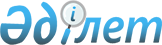 Жақсы аудандық мәслихатының 2019 жылғы 24 желтоқсандағы № 6С-50-1 "2020-2022 жылдарға арналған аудандық бюджет туралы" шешіміне өзгерістер енгізу туралыАқмола облысы Жақсы аудандық мәслихатының 2020 жылғы 13 қазандағы № 6ВС-61-4 шешімі. Ақмола облысының Әділет департаментінде 2020 жылғы 14 қазанда № 8076 болып тіркелді
      Қазақстан Республикасының 2008 жылғы 4 желтоқсандағы Бюджет кодексінің 106 бабының 4 тармағына, Қазақстан Республикасының 2001 жылғы 23 қаңтардағы "Қазақстан Республикасындағы жергілікті мемлекеттік басқару және өзін-өзі басқару туралы" Заңының 6 бабына сәйкес, Жақсы аудандық мәслихаты ШЕШІМ ҚАБЫЛДАДЫ:
      1. Жақсы аудандық мәслихатының "2020-2022 жылдарға арналған аудандық бюджет туралы" 2019 жылғы 24 желтоқсандағы № 6С-50-1 (Нормативтік құқықтық актілерді мемлекеттік тіркеу тізілімінде № 7644 тіркелген, 2020 жылғы 17 қаңтарда Қазақстан Республикасы нормативтік құқықтық актілерінің электрондық түрдегі эталондық бақылау банкінде жарияланған) шешіміне келесі өзгерістер енгізілсін:
      1 тармақ жаңа редакцияда баяндалсын:
      "1. 2020-2022 жылдарға арналған аудандық бюджет тиісінше 1, 2 және 3 қосымшаларға сәйкес, соның ішінде 2020 жылға келесі көлемдерде бекітілсін:
      1) кірістер – 5163656,2 мың теңге, оның ішінде:
      салықтық түсімдер – 957184 мың теңге;
      салықтық емес түсімдер – 5463,2 мың теңге;
      негізгі капиталды сатудан түсетін түсімдер – 18490 мың теңге;
      трансферттер түсімі – 4182519 мың теңге;
      2) шығындар – 5332361 мың теңге;
      3) таза бюджеттік кредиттеу – 158679 мың теңге, оның ішінде:
      бюджеттік кредиттер – 170549 мың теңге;
      бюджеттік кредиттерді өтеу – 11870 мың теңге;
      4) қаржы активтерімен операциялар бойынша сальдо – 15280 мың теңге, оның ішінде:
      қаржы активтерін сатып алу – 15280 мың теңге;
      мемлекеттің қаржы активтерін сатудан түсетін түсімдер – 0 мың теңге;
      5) бюджет тапшылығы (профициті) – (-342664) мың теңге;
      6) бюджет тапшылығын қаржыландыру (профицитін пайдалану) – 342664 мың теңге.";
      8 тармақ жаңа редакцияда баяндалсын:
      "8. 2020 жылға арналған ауданның жергілікті атқарушы органының резерві 26621,8 мың теңге сомасында бекітілсін.";
      көрсетілген шешімнің 1, 4 қосымшалары осы шешімнің 1, 2 қосымшаларына сәйкес жаңа редакцияда баяндалсын.
      2. Осы шешім Ақмола облысының Әділет департаментінде мемлекеттік тіркелген күнінен бастап күшіне енеді және 2020 жылдың 1 қаңтарынан бастап қолданысқа енгізіледі.
      "КЕЛІСІЛДІ" 2020 жылға арналған аудандық бюджет 2020 жылға арналған республикалық бюджеттен нысаналы трансферттер мен бюджеттік кредиттер
					© 2012. Қазақстан Республикасы Әділет министрлігінің «Қазақстан Республикасының Заңнама және құқықтық ақпарат институты» ШЖҚ РМК
				
      Жақсы аудандық
мәслихатының хатшысы,
Жақсы аудандық
мәслихатының сессия
төрағасы

Б.Джанадилов

      Жақсы ауданының әкімдігі
Жақсы аудандық мәслихатының
2020 жылғы 13 қазандағы
№ 6ВС-61-4 шешіміне
1 қосымшаЖақсы аудандық мәслихатының
2019 жылғы 24 желтоқсандағы
№ 6С-50-1 шешіміне
1 қосымша
Санаты
Санаты
Санаты
Санаты
Сома мың теңге
Сыныбы
Сыныбы
Сыныбы
Сома мың теңге
Кіші сыныбы
Кіші сыныбы
Сома мың теңге
АТАУЫ
Сома мың теңге
1
2
3
4
5
1. КІРІСТЕР
5163656,2
1
Салықтық түсімдер
957184
01
Табыс салығы
11700
2
Жеке табыс салығы
11700
03
Әлеуметтік салық
331720
1
Әлеуметтік салық
331720
04
Меншікке салынатын салықтар
238469
1
Мүлікке салынатын салықтар
225274
3
Жер салығы
526
4
Көлік құралдарына салынатын салық 
12135
5
Бірыңғай жер салығы
534
05
Тауарларға, жұмыстарға және қызметтерге салынатын iшкi салықтар
86587
2
Акциздер
3080
3
Табиғи және басқа да ресурстарды пайдаланғаны үшін түсетін түсімдер
79768
4
Кәсіпкерлік және кәсіби қызметті жүргізгені үшін алынатын алымдар
3739
08
Заңдық маңызы бар әрекеттерді жасағаны және (немесе) оған уәкілеттігі бар мемлекеттік органдар немесе лауазымды адамдар құжаттар бергені үшін алынатын міндетті төлемдер
288708
1
Мемлекеттік баж
288708
2
Салықтық емес түсімдер
5463,2
01
Мемлекеттік меншіктен түсетін кірістер 
2963,2
5
Мемлекет меншігіндегі мүлікті жалға беруден түсетін кірістер
2951
7
Мемлекеттік бюджеттен берілген кредиттер бойынша сыйақылар
12,2
06
Басқа да салықтық емес түсімдер 
2500
1
Басқа да салықтық емес түсімдер
2500
3
Негізгі капиталды сатудан түсетін түсімдер
18490
01
Мемлекеттік мекемелерге бекітілген мемлекеттік мүлікті сату
6490
1
Мемлекеттік мекемелерге бекітілген мемлекеттік мүлікті сату
6490
03
Жерді және материалдық емес активтерді сату
12000
1
Жерді сату
12000
4
Трансферттер түсімі
4182519
02
Мемлекеттiк басқарудың жоғары тұрған органдарынан түсетiн трансферттер
4182519
2
Облыстық бюджеттен түсетін трансферттер
4182519
Функционалдық топ
Функционалдық топ
Функционалдық топ
Функционалдық топ
Сома мың теңге
Бюджеттік бағдарламалардың әкімшісі
Бюджеттік бағдарламалардың әкімшісі
Бюджеттік бағдарламалардың әкімшісі
Сома мың теңге
Бағдарлама
Бағдарлама
Сома мың теңге
АТАУЫ
Сома мың теңге
1
2
3
4
5
II. ШЫҒЫНДАР
5332361
01
Жалпы сипаттағы мемлекеттік қызметтер 
319215,1
112
Аудан (облыстық маңызы бар қала) мәслихатының аппараты
21678,7
001
Аудан (облыстық маңызы бар қала) мәслихатының қызметін қамтамасыз ету жөніндегі қызметтер
21678,7
003
Мемлекеттік органның күрделі шығыстары
0
122
Аудан (облыстық маңызы бар қала) әкімінің аппараты
133755,6
001
Аудан (облыстық маңызы бар қала) әкімінің қызметін қамтамасыз ету жөніндегі қызметтер
106058,2
003
Мемлекеттік органның күрделі шығыстары
27697,4
458
Ауданның (облыстық маңызы бар қаланың) тұрғын үй-коммуналдық шаруашылығы, жолаушылар көлігі және автомобиль жолдары бөлімі
124444,8
001
Жергілікті деңгейде тұрғын үй-коммуналдық шаруашылығы, жолаушылар көлігі және автомобиль жолдары саласындағы мемлекеттік саясатты іске асыру жөніндегі қызметтер
30245,7
113
Жергілікті бюджеттерден берілетін ағымдағы нысаналы трансферттер
94199,1
459
Ауданның (облыстық маңызы бар қаланың) экономика және қаржы бөлімі
39336
001
Ауданның (облыстық маңызы бар қаланың) экономикалық саясаттын қалыптастыру мен дамыту, мемлекеттік жоспарлау, бюджеттік атқару және коммуналдық меншігін басқару саласындағы мемлекеттік саясатты іске асыру жөніндегі қызметтер
34765
003
Салық салу мақсатында мүлікті бағалауды жүргізу
721
113
Жергілікті бюджеттерден берілетін ағымдағы нысаналы трансферттер
3850
02
Қорғаныс
8094,5
122
Аудан (облыстық маңызы бар қала) әкімінің аппараты
8094,5
005
Жалпыға бірдей әскери міндетті атқару шеңберіндегі іс-шаралар
4866
006
Аудан (облыстық маңызы бар қала) ауқымындағы төтенше жағдайлардың алдын алу және оларды жою
3000
007
Аудандық (қалалық) ауқымдағы дала өрттерінің, сондай-ақ мемлекеттік өртке қарсы қызмет органдары құрылмаған елді мекендерде өрттердің алдын алу және оларды сөндіру жөніндегі іс-шаралар
228,5
03
Қоғамдық тәртіп, қауіпсіздік, құқықтық, сот, қылмыстық-атқару қызметі
1236
458
Ауданның (облыстық маңызы бар қаланың) тұрғын үй-коммуналдық шаруашылығы, жолаушылар көлігі және автомобиль жолдары бөлімі
1236
021
Елді мекендерде жол қозғалысы қауіпсіздігін қамтамасыз ету
1236
04
Білім беру
3450730
464
Ауданның (облыстық маңызы бар қаланың) білім бөлімі 
3444780
001
Жергілікті деңгейде білім беру саласындағы мемлекеттік саясатты іске асыру жөніндегі қызметтер
17118
003
Жалпы білім беру
2722947,4
005
Ауданның (облыстық маңызы бар қаланың) мемлекеттік білім беру мекемелер үшін оқулықтар мен оқу-әдiстемелiк кешендерді сатып алу және жеткізу
21616
006
Балаларға қосымша білім беру
74451
009
Мектепке дейінгі тәрбие мен оқыту ұйымдарының қызметін қамтамасыз ету
167600
015
Жетім баланы (жетім балаларды) және ата-аналарының қамқорынсыз қалған баланы (балаларды) күтіп-ұстауға қамқоршыларға (қорғаншыларға) ай сайынға ақшалай қаражат төлемі
14565,6
018
Кәсіптік оқытуды ұйымдастыру
14172
023
Әдістемелік жұмыс
26035
040
Мектепке дейінгі білім беру ұйымдарында мемлекеттік білім беру тапсырысын іске асыруға
132831
067
Ведомстволық бағыныстағы мемлекеттік мекемелер мен ұйымдардың күрделі шығыстары
253444
472
Ауданның (облыстық маңызы бар қаланың) құрылыс, сәулет және қала құрылысы бөлімі
5950
037
Мектепке дейiнгi тәрбие және оқыту объектілерін салу және реконструкциялау
5950
06
Әлеуметтік көмек және әлеуметтік қамсыздандыру
367685,2
451
Ауданның (облыстық маңызы бар қаланың) жұмыспен қамту және әлеуметтік бағдарламалар бөлімі
338577,2
001
Жергілікті деңгейде халық үшін әлеуметтік бағдарламаларды жұмыспен қамтуды қамтамасыз етуді іске асыру саласындағы мемлекеттік саясатты іске асыру жөніндегі қызметтер
22279
002
Жұмыспен қамту бағдарламасы
77890,3
005
Мемлекеттік атаулы әлеуметтік көмек
79439
006
Тұрғын үйге көмек көрсету
9074
007
Жергілікті өкілетті органдардың шешімі бойынша мұқтаж азаматтардың жекелеген топтарына әлеуметтік көмек
28339
010
Үйден тәрбиеленіп оқытылатын мүгедек балаларды материалдық қамтамасыз ету
622
011
Жәрдемақыларды және басқа да әлеуметтік төлемдерді есептеу, төлеу мен жеткізу бойынша қызметтерге ақы төлеу
1364,1
014
Мұқтаж азаматтарға үйде әлеуметтiк көмек көрсету
34265
017
Оңалтудың жеке бағдарламасына сәйкес мұқтаж мүгедектерді міндетті гигиеналық құралдармен қамтамасыз ету, қозғалуға қиындығы бар бірінші топтағы мүгедектерге жеке көмекшінің және есту бойынша мүгедектерге қолмен көрсететін тіл маманының қызметтерін ұсыну 
5994,8
023
Жұмыспен қамту орталықтарының қызметін қамтамасыз ету
37403
050
Қазақстан Республикасында мүгедектердің құқықтарын қамтамасыз етуге және өмір сүру сапасын жақсарту
804
054
Үкіметтік емес ұйымдарда мемлекеттік әлеуметтік тапсырысты орналастыру
4233
070
Қазақстан Республикасында төтенше жағдай режимінде коммуналдық қызметтерге ақы төлеу бойынша халықтың төлемдерін өтеу
36870
464
Ауданның (облыстық маңызы бар қаланың) білім бөлімі
29108
030
Патронат тәрбиешілерге берілген баланы (балаларды) асырап бағу
29108
07
Тұрғын үй – коммуналдық шаруашылық
500087,8
472
Ауданның (облыстық маңызы бар қаланың) құрылыс, сәулет және қала құрылысы бөлімі
363230,2
003
Коммуналдық тұрғын үй қорының тұрғын үйін жобалау және (немесе) салу, реконструкциялау
99995,2
004
Инженерлік-коммуникациялық инфрақұрылымды жобалау, дамыту және (немесе) жайластыру
1942,8
058
Ауылдық елді мекендердегі сумен жабдықтау және су бұру жүйелерін дамыту
257274,3
098
Коммуналдық тұрғын үй қорының тұрғын үйлерін сатып алу
4017,9
458
Ауданның (облыстық маңызы бар қаланың) тұрғын үй-коммуналдық шаруашылығы, жолаушылар көлігі және автомобиль жолдары бөлімі
136857,6
003
Мемлекеттік тұрғын үй қорын сақтауды ұйымдастыру
9832,1
012
Сумен жабдықтау және су бұру жүйесінің жұмыс істеуі
31401,9
016
Елді мекендердің санитариясын қамтамасыз ету
120
018
Елді мекендерді абаттандыру және көгалдандыру
62402,9
026
Ауданның (облыстық маңызы бар қаланың) коммуналдық меншігіндегі жылу жүйелерін қолдануды ұйымдастыру
32250,7
028
Коммуналдық шаруашылығын дамыту
850
08
Мәдениет, спорт, туризм және ақпараттық кеңістік
312905,3
455
Ауданның (облыстық маңызы бар қаланың) мәдениет және тілдерді дамыту бөлімі
241183,9
001
Жергілікті деңгейде тілдерді және мәдениетті дамыту саласындағы мемлекеттік саясатты іске асыру жөніндегі қызметтер
9181
003
Мәдени – демалыс жұмысын қолдау
138353,4
006
Аудандық (қалалық) кітапханалардың жұмыс істеуі
55239
007
Мемлекеттік тілді және Қазақстан халқының басқа да тілдерін дамыту
8229
010
Мемлекеттік органның күрделі шығыстары
0
032
Ведомстволық бағыныстағы мемлекеттік мекемелер мен ұйымдардың күрделі шығыстары
30181,5
456
Ауданның (облыстық маңызы бар қаланың) ішкі саясат бөлімі
34889,9
001
Жергілікті деңгейде ақпарат, мемлекеттілікті нығайту және азаматтардың әлеуметтік сенімділігін қалыптастыру саласында мемлекеттік саясатты іске асыру жөніндегі қызметтер
18885,6
002
Мемлекеттік ақпараттық саясат жүргізу жөніндегі қызметтер
6324
003
Жастар саясаты саласында іс-шараларды іске асыру
9680,3
465
Ауданның (облыстық маңызы бар қаланың) дене шынықтыру және спорт бөлімі
22690,7
001
Жергілікті деңгейде дене шынықтыру және спорт саласындағы мемлекеттік саясатты іске асыру жөніндегі қызметтер
15692,7
006
Аудандық (облыстық маңызы бар қалалық) деңгейде спорттық жарыстар өткізу 
4296
007
Әртүрлі спорт түрлері бойынша аудан (облыстық маңызы бар қала) құрама командаларының мүшелерін дайындау және олардың облыстық спорт жарыстарына қатысуы
2702
472
Ауданның (облыстық маңызы бар қаланың) құрылыс, сәулет және қала құрылысы бөлімі
14140,8
008
Спорт объектілерін дамыту
14140,8
09
Отын-энергетика кешенi және жер қойнауын пайдалану
30000
458
Ауданның (облыстық маңызы бар қаланың) тұрғын үй-коммуналдық шаруашылығы, жолаушылар көлігі және автомобиль жолдары бөлімі
30000
019
Жылу-энергетикалық жүйені дамыту
30000
10
Ауыл, су, орман, балық шаруашылығы, ерекше қорғалатын табиғи аумақтар, қоршаған ортаны және жануарлар дүниесін қорғау, жер қатынастары
43337,8
462
Ауданның (облыстық маңызы бар қаланың) ауыл шаруашылығы бөлімі
16583,9
001
Жергілікті деңгейде ауыл шаруашылығы саласындағы мемлекеттік саясатты іске асыру жөніндегі қызметтер
16583,9
459
Ауданның (облыстық маңызы бар қаланың) экономика және қаржы бөлімі
7314,7
099
Мамандарға әлеуметтік қолдау көрсету жөніндегі шараларды іске асыру
7314,7
473
Ауданның (облыстық маңызы бар қаланың) ветеринария бөлімі
6522,2
001
Жергілікті деңгейде ветеринария саласындағы мемлекеттік саясатты іске асыру жөніндегі қызметтер
6180,1
010
Ауыл шаруашылығы жануарларын сәйкестендіру жөніндегі іс-шараларды өткізу
342,1
463
Ауданның (облыстық маңызы бар қаланың) жер қатынастары бөлімі
12917
001
Аудан (облыстық маңызы бар қала) аумағында жер қатынастарын реттеу саласындағы мемлекеттік саясатты іске асыру жөніндегі қызметтер
10748
004
Жерді аймақтарға бөлу жөніндегі жұмыстарды ұйымдастыру
2169
11
Өнеркәсіп, сәулет, қала құрылысы және құрылыс қызметі
17394,4
472
Ауданның (облыстық маңызы бар қаланың) құрылыс, сәулет және қала құрылысы бөлімі
17394,4
001
Жергілікті деңгейде құрылыс, сәулет және қала құрылысы саласындағы мемлекеттік саясатты іске асыру жөніндегі қызметтер 
17394,4
013
Аудан аумағында қала құрылысын дамытудың кешенді схемаларын, аудандық (облыстық) маңызы бар қалалардың, кенттердің және өзге де ауылдық елді мекендердің бас жоспарларын әзірлеу 
0
12
Көлік және коммуникация
55906,7
458
Ауданның (облыстық маңызы бар қаланың) тұрғын үй-коммуналдық шаруашылығы, жолаушылар көлігі және автомобиль жолдары бөлімі
55906,7
023
Автомобиль жолдарының жұмыс істеуін қамтамасыз ету
55906,7
13
Басқалар
37488,8
459
Ауданның (облыстық маңызы бар қаланың) экономика және қаржы бөлімі
26621,8
012
Ауданның (облыстық маңызы бар қаланың) жергілікті атқарушы органының резерві
26621,8
469
Ауданның (облыстық маңызы бар қаланың) кәсіпкерлік бөлімі
10867
001
Жергілікті деңгейде кәсіпкерлікті дамыту саласындағы мемлекеттік саясатты іске асыру жөніндегі қызметтер
10753
003
Кәсіпкерлік қызметті қолдау 
114
14
Борышқа қызмет көрсету
12
459
Ауданның (облыстық маңызы бар қаланың) экономика және қаржы бөлімі
12
021
Жергілікті атқарушы органдардың облыстық бюджеттен қарыздар бойынша сыйақылар мен өзге де төлемдерді төлеу бойынша борышына қызмет қөрсету
12
15
Трансферттер
188267,4
459
Ауданның (облыстық маңызы бар қаланың) экономика және қаржы бөлімі
188267,4
006
Пайдаланылмаған (толық пайдаланылмаған) нысаналы трансферттерді қайтару
11,5
054
Қазақстан Республикасының Ұлттық қорынан берілетін нысаналы трансферт есебінен республикалық бюджеттен бөлінген пайдаланылмаған (түгел пайдаланылмаған) нысаналы трансферттердің сомасын қайтару
5,9
038
Субвенциялар
188250
III. ТАЗА БЮДЖЕТТІК КРЕДИТТЕУ
158679
Бюджеттік кредиттер
170549
06
Әлеуметтік көмек және әлеуметтік қамсыздандыру
146690
458
Ауданның (облыстық маңызы бар қаланың) тұрғын үй-коммуналдық шаруашылығы, жолаушылар көлігі және автомобиль жолдары бөлімі
146690
088
Жұмыспен қамту жол картасы шеңберінде шараларды қаржыландыру үшін аудандық маңызы бар қаланың, ауылдың, кенттің, ауылдық округтің бюджеттеріне кредит беру
146690
10
Ауыл, су, орман, балық шаруашылығы, ерекше қорғалатын табиғи аумақтар, қоршаған ортаны және жануарлар дүниесін қорғау, жер қатынастары
23859
459
Ауданның (облыстық маңызы бар қаланың) экономика және қаржы бөлімі
23859
018
Мамандарды әлеуметтік қолдау шараларын іске асыру үшін бюджеттік кредиттер
23859
5
Бюджеттік кредиттерді өтеу
11870
01
Бюджеттік кредиттерді өтеу
11870
1
Мемлекеттік бюджеттен берілген бюджеттік кредиттерді өтеу
11870
ІV. ҚАРЖЫ АКТИВТЕРІМЕН ОПЕРАЦИЯЛАР БОЙЫНША САЛЬДО
15280
Қаржы активтерін сатып алу
15280
13
Басқалар
15280
458
Ауданның (облыстық маңызы бар қаланың) тұрғын үй-коммуналдық шаруашылығы, жолаушылар көлігі және автомобиль жолдары бөлімі
15280
065
Заңды тұлғалардың жарғылық капиталын қалыптастыру немесе ұлғайту
15280
Мемлекеттің қаржы активтерін сатудан түсетін түсімдер
0
V. БЮДЖЕТ ТАПШЫЛЫҒЫ (ПРОФИЦИТІ)
-342664
VI. БЮДЖЕТ ТАПШЫЛЫҒЫН ҚАРЖЫЛАНДЫРУ (ПРОФИЦИТІН ПАЙДАЛАНУ)
342664Жақсы аудандық мәслихатының
2020 жылғы 13 қазандағы
№ 6ВС-61-4 шешіміне
2 қосымшаЖақсы аудандық мәслихатының
2019 жылғы 24 желтоқсандағы
№ 6С-50-1 шешіміне
4 қосымша
АТАУЫ
Сома мың теңге
1
2
Барлығы
782568,7
Ағымдағы нысаналы трансферттер
661080,7
Ауданның жұмыспен қамту және әлеуметтік бағдарламалар бөлімі
175994,7
жалақына ішінара субсидиялауға және жастар практикасына
14094
NEETсанатындағы жастарға және аз қамтылған көпбалалы отбасыларға, аз қамтылған еңбекке қабілетті мүгедектерге жаңа бизнес-идеяларды жүзеге асыру үшін мемлекеттік гранттарды ұсыну үшін
16668
Мүгедектерді міндетті гигиеналық құралдармен қамтамасыз ету нормаларын ұлғайтуға
804
Мемлекеттік атаулы әлеуметтік көмекті төлеуге
50663,7
Балаларға кепілдендірілген әлеуметтік пакетке
24564
Үкіметтік емес ұйымдарда мемлекеттік әлеуметтік тапсырысты орналастыруға
3185
Мемлекеттік халықты әлеуметтік қорғау ұйымдарында арнаулы әлеуметтік қызмет көрсететін жұмыскерлердің жалақысына қосымша ақылар белгілеуге
7146
қоғамдық жұмысқа
22000
Қазақстан Республикасында төтенше жағдай режимінде коммуналдық қызметтерге ақы төлеу бойынша халықтың төлемдерін өтеуге
36870
Білім беру бөлімі
465055
Мемлекеттік мектепке дейінгі білім беру ұйымдары педагогтерінің еңбегіне ақы төлеуді ұлғайтуға
50827
Мемлекеттік мектепке дейінгі білім беру ұйымдарының педагогтеріне біліктілік санаты үшін қосымша ақы төлеуге
2271
Мемлекеттік орта білім беру ұйымдары педагогтерінің еңбегіне ақы төлеуді ұлғайтуға
231943
Мемлекеттік орта білім беру ұйымдарының педагогтеріне біліктілік санаты үшін қосымша ақы төлеуге
180014
Мәдениет және тілдерді дамыту бөлімі
20031
Мемлекеттік мәдениет ұйымдарының және архив мекемелерінің басқарушы және негізгі персоналына мәдениет ұйымдарындағы және архив мекемелеріндегі ерекше еңбек жағдайлары үшін лауазымдық айлықақысына қосымша ақылар белгілеуге
20031
Дамытуға арналған нысаналы трансферттер
121488
Ақмола облысы Жақсы ауданы Ешім ауылында таратушы су құбыры желілерін реконструкциялау
121488
Бюджеттік кредиттер
24852,6
оның ішінде:
Мамандарды әлеуметтік қолдау шараларын іске асыру үшін жергілікті атқарушы органдарға берілетін бюджеттік кредиттер
24852,6